О внесении изменений в постановление администрации Пучежского муниципального района от 15.12.2020г. № 493-п  и постановление администрации Пучежского муниципального района от 10.02.2020 г. № 43-пВ соответствии с частью 1 статьи 8.2 Федерального закона от 26.12.2008г.   № 294-ФЗ «О защите прав юридических лиц и индивидуальных предпринимателей при осуществлении государственного контроля (надзора) и муниципального контроля», Постановлением Правительства РФ от 26.12.2018    № 1680 «Об утверждении общих требований к организации и осуществлению органами государственного контроля (надзора), органами муниципального контроля мероприятий по профилактике нарушений обязательных требований, требований, установленных муниципальными правовыми актами», постановлением Правительства РФ от 28.12.2020 N 2314 "Об утверждении Правил обращения с отходами производства и потребления в части осветительных устройств, электрических ламп, ненадлежащие сбор, накопление, использование, обезвреживание, транспортирование и размещение которых может повлечь причинение вреда жизни, здоровью граждан, вреда животным, растениям и окружающей среде", Уставом Пучежского муниципального района Ивановской областип о с т а н о в л я ю:Внести в Программу профилактики нарушений обязательных требований законодательства в сфере муниципального контроля на 2021 год и на плановый период 2022 – 2023гг., утвержденную постановлением администрации Пучежского муниципального района Ивановской области от 15.12.2020г.                    № 493-п, следующие изменения:Наименование раздела «I. Общие положения» Программы профилактики нарушений обязательных требований законодательства в сфере муниципального контроля на 2021 год и на плановый период 2022 – 2023гг., изложить в следующей редакции:«I. Аналитическая часть (Общие положения)».Дополнить раздел «I. Аналитическая часть (Общие положения)» Программы профилактики нарушений обязательных требований законодательства в сфере муниципального контроля на 2021 год и на плановый период 2022 – 2023гг. пунктом 1.11. следующего содержания:«1.11. Мероприятия по профилактике нарушений и их результатах, анализ и оценка рисков причинения вреда охраняемым законом ценностям и (или) анализ и оценка причиненного ущерба, в 2020 году не проводились».Внести в Постановление администрации Пучежского муниципального района Ивановской области от 10.02.2020 № 43-п «Об утверждении Порядка организации сбора и накопления отработанных ртутьсодержащих ламп на территории Пучежского городского поселения Пучежского муниципального района Ивановской области», следующие изменения:В преамбуле постановления слова «Постановлением Правительства Российской Федерации от 03.09.2010 г. № 681» заменить словами «постановлением Правительства РФ от 28.12.2020 N 2314».Пункт 3 постановления исключить, пункты 4, 5 считать соответственно пунктами 3,4.В Порядке организации сбора и накопления отработанных ртутьсодержащих ламп на территории Пучежского городского поселения Пучежского муниципального района Ивановской области:	2.3.1. Абзац третий пункта 1.2 изложить в следующей редакции:        «потребители ртутьсодержащих ламп» - юридические лица или индивидуальные предприниматели, физические лица, эксплуатирующие ртутьсодержащие лампы».2.3.2. Пункт 2.3 изложить в следующей редакции: «Отработанные ртутьсодержащие лампы от потребителей ртутьсодержащих ламп Пучежского городского поселения принимаются по адресу: Ивановская область, г. Пучеж, ул. Ленина, д. 27, каб. 107. Прием отработанных ртутьсодержащих ламп производится ежемесячно в первый понедельник каждого месяца с 10.00 до 11.00 часов. Ответственным за информирование  потребителей о месте приема, а также  прием отработанных ртутьсодержащих ламп, назначается специалист Управления городского хозяйства по распоряжению начальника Управления.		2.3.3. Пункт 2.4 изложить в следующей редакции: «Требования настоящего Порядка распространяются на юридические лица (независимо от организационно-правовой формы) и индивидуальных предпринимателей, в том числе осуществляющих управление многоквартирными домами на основании заключенного договора или заключивших с собственниками помещений многоквартирного дома договоры на оказание услуг по содержанию и ремонту общего имущества в таком доме (далее - юридические лица и индивидуальные предприниматели), а также физические лица, проживающие на территории Пучежского городского поселения Пучежского муниципального района Ивановской области».2.3.4. Пункт 2.5 изложить в следующей редакции: «В соответствии с п. 4 постановления Правительства Российской Федерации от 28.12.2020 г. № 2314 «Об утверждении Правил обращения с отходами производства и потребления в части осветительных устройств, электрических ламп, ненадлежащие сбор, накопление, использование, обезвреживание, транспортирование и размещение которых может повлечь причинение вреда жизни, здоровью граждан, вреда животным, растениям и окружающей среде» места накопления отработанных ртутьсодержащих ламп у потребителей ртутьсодержащих ламп, являющихся собственниками, нанимателями, пользователями помещений в многоквартирных домах, определяются указанными лицами или по их поручению лицами, осуществляющими управление многоквартирными домами на основании заключенного договора управления многоквартирным домом или договора оказания услуг и (или) выполнения работ по содержанию и ремонту общего имущества в таких домах, которые организуют такие места накопления в местах, являющихся общим имуществом собственников многоквартирных домов, в соответствии с требованиями к содержанию общего имущества, предусмотренными Правилами содержания общего имущества в многоквартирном доме, утвержденными постановлением Правительства Российской Федерации от 13 августа 2006 г. N 491 "Об утверждении Правил содержания общего имущества в многоквартирном доме и Правил изменения размера платы за содержание жилого помещения в случае оказания услуг и выполнения работ по управлению, содержанию и ремонту общего имущества в многоквартирном доме ненадлежащего качества и (или) с перерывами, превышающими установленную продолжительность", и уведомляют о таких местах накопления оператора на основании договора об обращении с отходами».Разместить настоящее постановление на официальном сайте администрации Пучежского муниципального района.Настоящее постановление вступает в силу с даты его подписания.Контроль за исполнением настоящего постановления оставляю за собой.Исполняющий полномочияГлавы Пучежского муниципального района,первый заместитель главы администрациипо экономическому развитию, строительству и ЖКХ  			                                                 И.В. Золоткова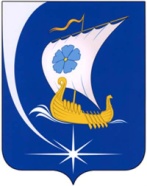 Администрация Пучежского муниципального районаИвановской областиП О С Т А Н О В Л Е Н И ЕАдминистрация Пучежского муниципального районаИвановской областиП О С Т А Н О В Л Е Н И Еот  11.03.2021                                       № 94-пг. Пучежг. Пучеж